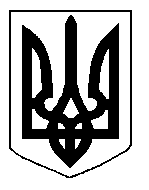 БІЛОЦЕРКІВСЬКА МІСЬКА РАДА	КИЇВСЬКОЇ ОБЛАСТІ	Р І Ш Е Н Н Я
від  25 жовтня  2018 року                                                                        № 2918-59-VIIПро передачу земельної ділянки комунальної власності в оренду громадянці Шевченко Катерині Іванівні	Розглянувши звернення постійної комісії з питань земельних відносин та земельного кадастру, планування території, будівництва, архітектури, охорони пам’яток, історичного середовища та благоустрою до міського голови від 26 вересня 2018 року №414/2-17, протокол постійної комісії з питань  земельних відносин та земельного кадастру, планування території, будівництва, архітектури, охорони пам’яток, історичного середовища та благоустрою від 26 вересня 2018 року №145, заяву громадянки  Шевченко Катерини Іванівни від 07 вересня  2018 року №4463, відповідно до ст. ст. 12, 40, 79-1, 93, 122, 123, 124, 125, 126 Земельного кодексу України, ч.5 ст. 16 Закону України «Про Державний земельний кадастр», Закону України «Про оренду землі», п. 34 ч. 1 ст. 26 Закону України «Про місцеве самоврядування в Україні»,  міська рада вирішила:1.Передати земельну ділянку комунальної власності, право власності на яку зареєстровано у Державному реєстрі речових прав на нерухоме майно  від 13.08.2013 року №2222567 в оренду  громадянці Шевченко Катерині Іванівні з цільовим призначенням 02.05. Для будівництва індивідуальних гаражів (під розміщення існуючого гаража), площею 0,0364 га  за адресою: провулок Партизанський другий, 11-а, строком на 5 (п’ять) років. Кадастровий номер: 3210300000:03:003:0124.2.Припинити договір оренди землі з громадянкою Шевченко Катериною Іванівною для  будівництва індивідуального гаража за адресою: провулок Партизанський другий (бувший провулок 2 Партизанський), 11, площею 0,0364 га з кадастровим номером: 3210300000:03:003:0124, який укладений 05 серпня 2013 року №34 на  підставі пункту 3 додатку 4  рішення міської ради від 20 червня 2013 року №1005-43-VI «Про оформлення правовстановлюючих документів на земельні ділянки громадянам» та зареєстрований в Державному реєстрі речових прав на нерухоме майно  як інше речове право від 13 серпня 2013 року №2222698.3.Особі, зазначеній в цьому рішенні, укласти та зареєструвати у встановленому порядку договір оренди землі.4.Особі, зазначеній в цьому рішенні звернутися до управління регулювання земельних відносин Білоцерківської міської ради для укладання додаткової угоди про припинення договору оренди землі від 05 серпня 2013 року №34 відповідно до даного рішення, а також оформити інші документи, необхідні для вчинення цієї угоди та зареєструвати припинення права оренди земельної ділянки в порядку, визначеному чинним законодавством України.             5. Контроль за виконанням цього рішення покласти на постійну комісії з питань  земельних відносин та земельного кадастру, планування території, будівництва, архітектури, охорони пам’яток, історичного середовища та благоустроюМіський голова                                                                                                             Г. Дикий